Year 2This week we have been completed our shape topic. See what you can remember by doing the following questions.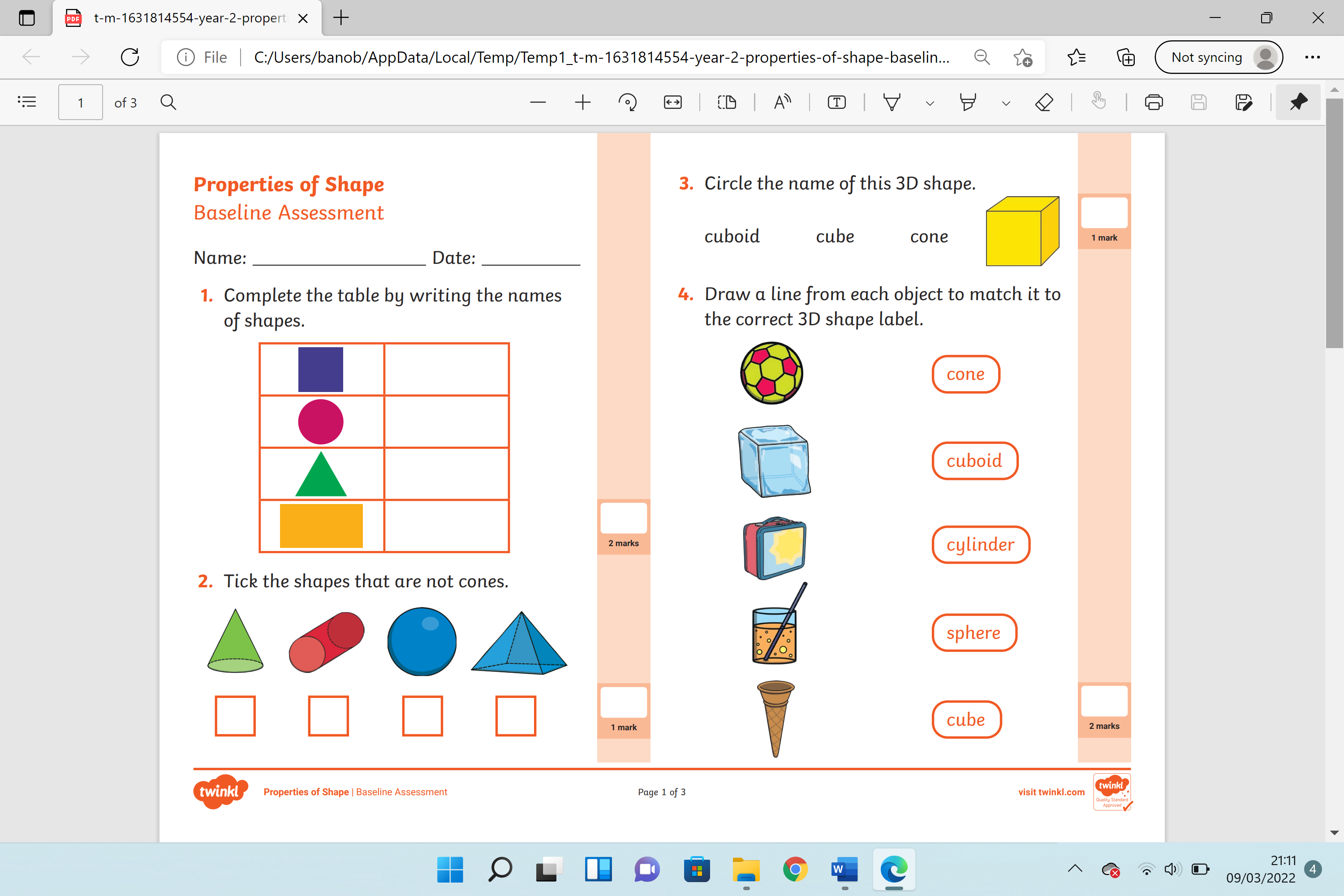 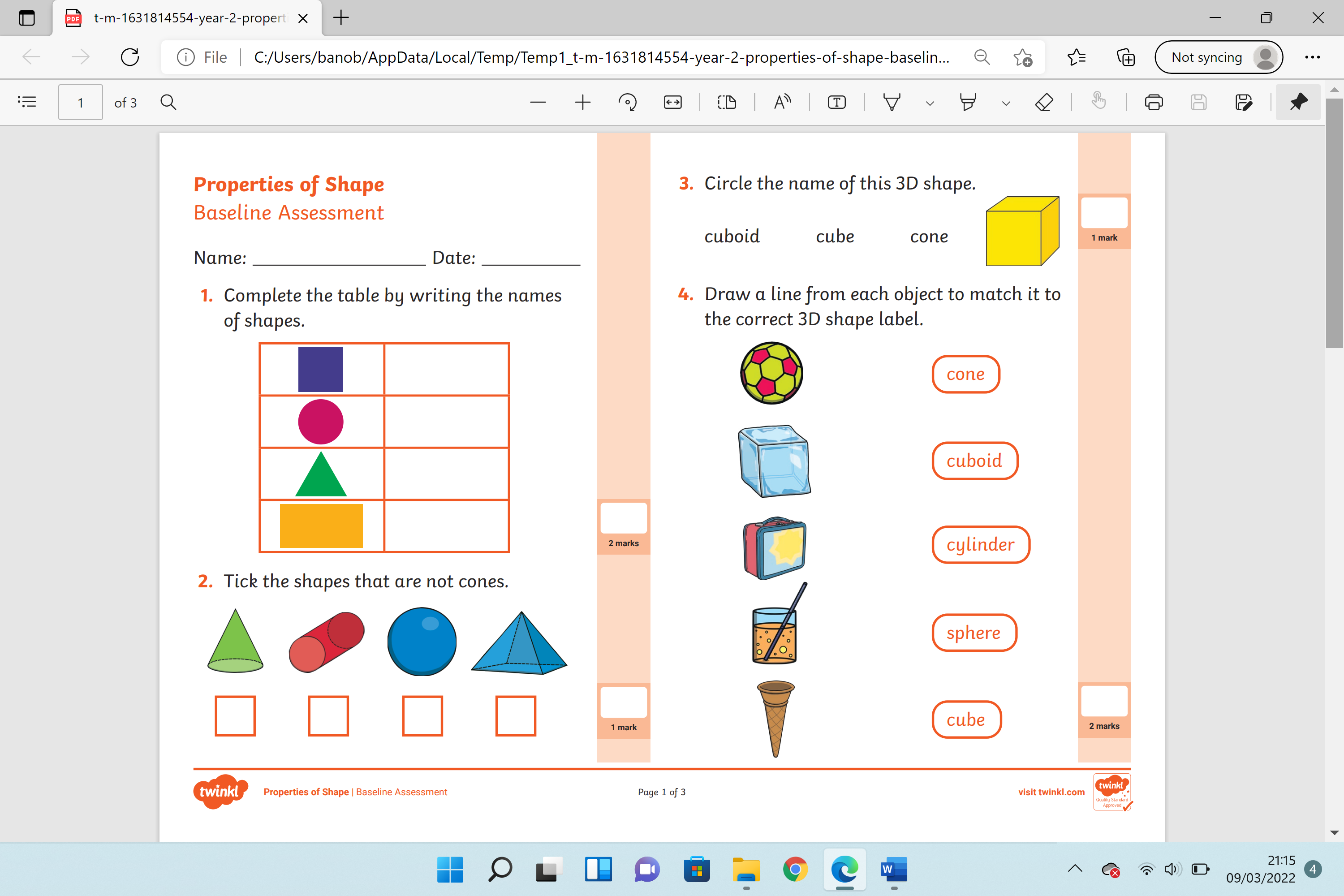 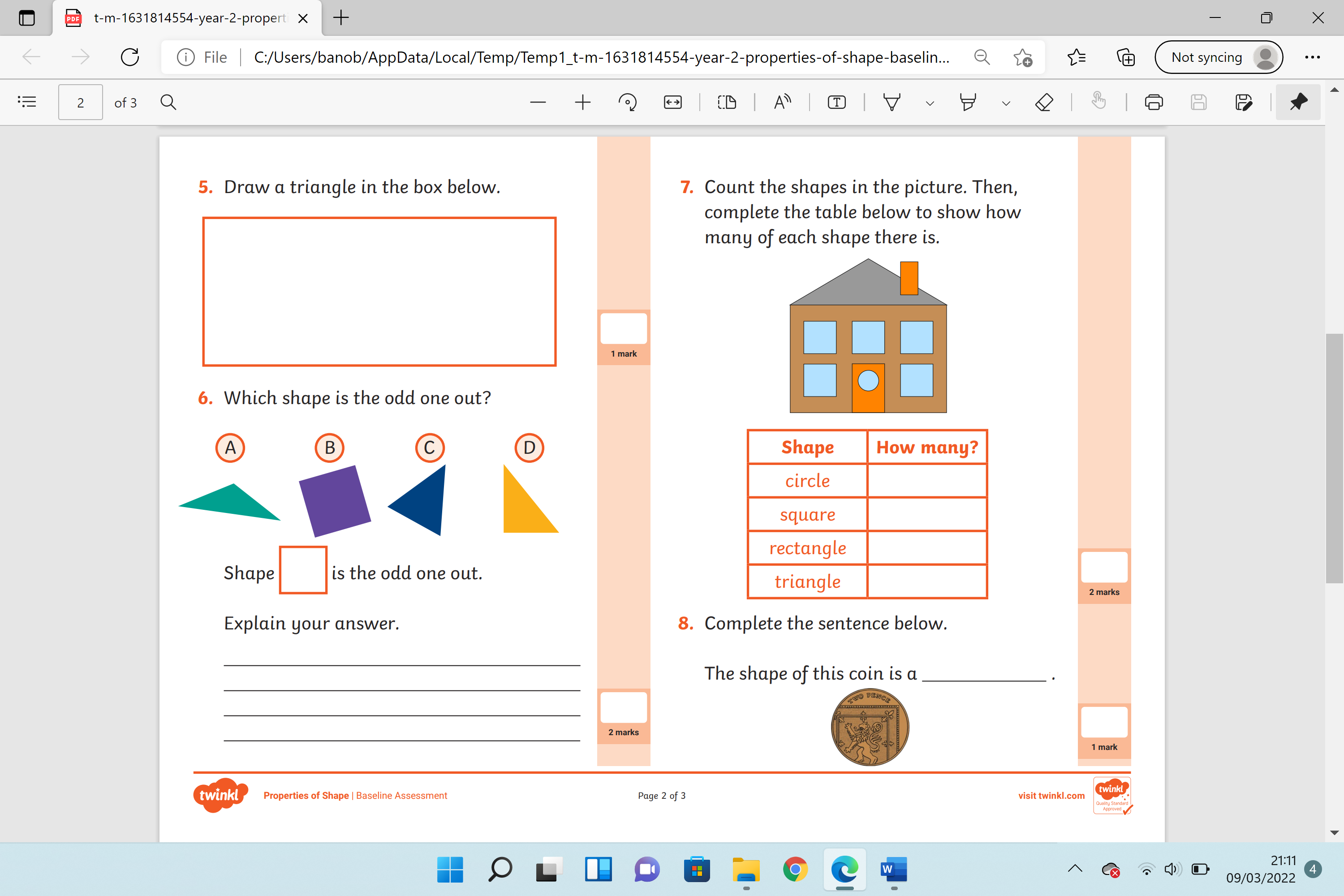 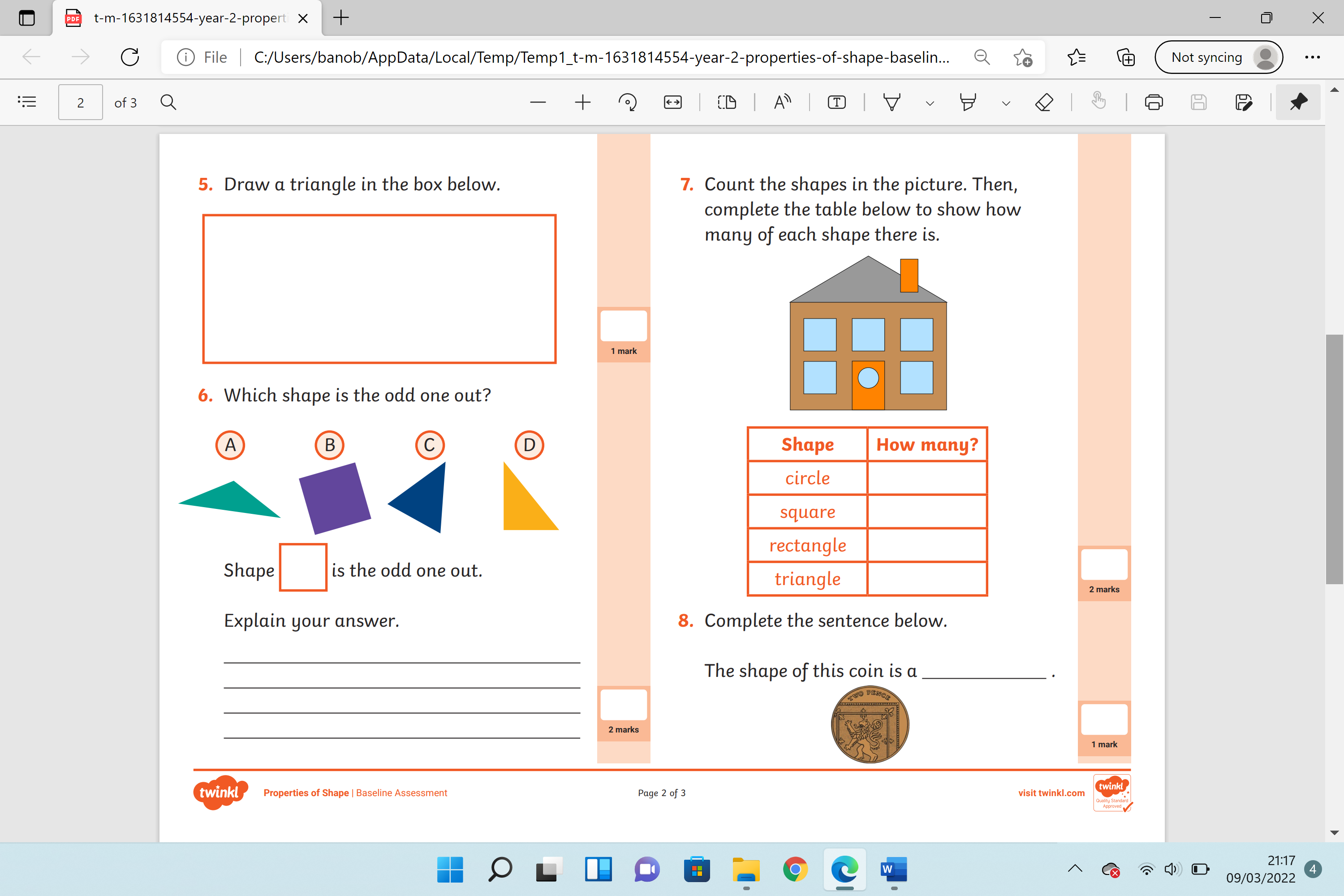 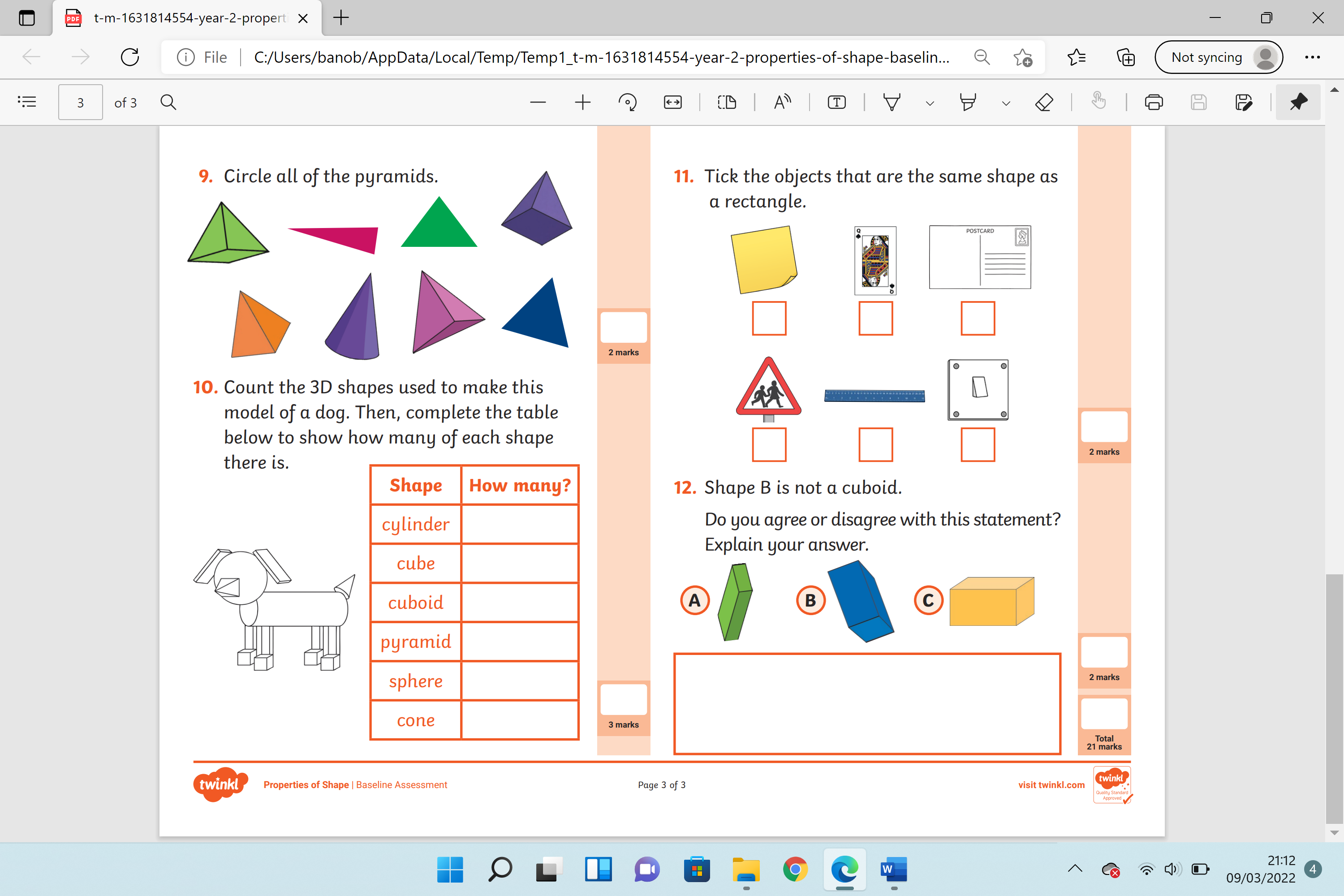 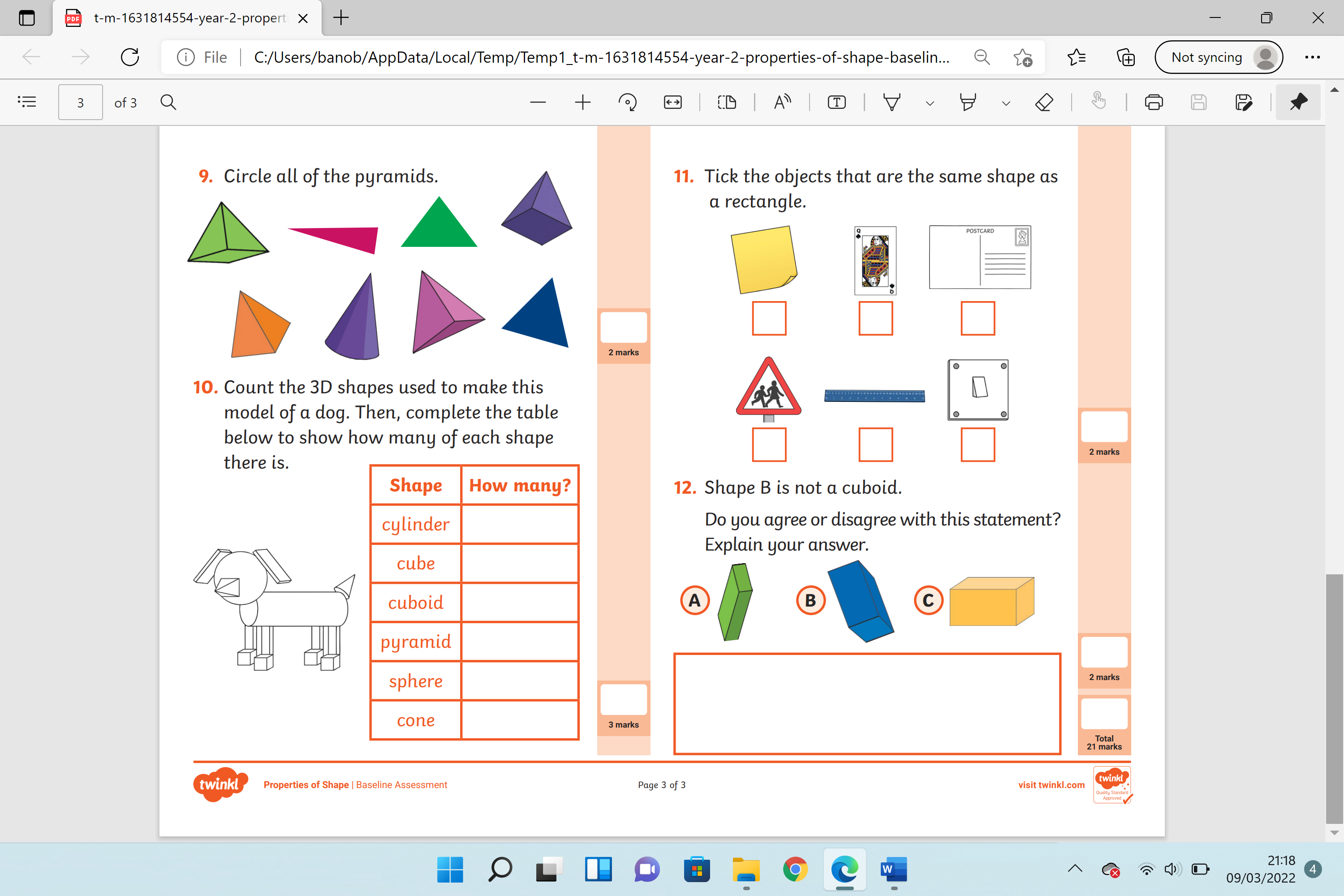 